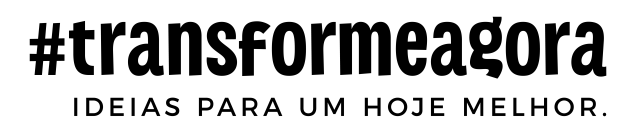 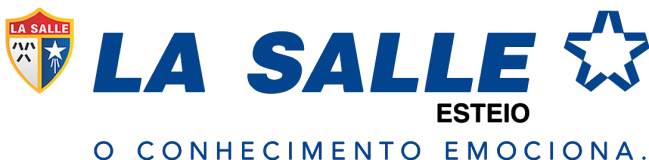 ARTIGOS 1)    COMPLETE COM OS ARTIGOS INDEFINIDOS ADEQUADOS:A)   _____ SACOLA.  	B)   _____ CANETAS.	C)   _____ TIGRESA.		D)   _____ AGRICULTORES. 	E)   _____ LARANJAS.	F)   _____ BALÕES.G)   _____ ORAÇÕES.	H)   _____ PROFESSORES.2)    COLOQUE EM NEGRITO OS ARTIGOS DEFINIDOS OU INDEFINIDOS PRESENTES NAS FRASES ABAIXO:A)   UMA MENINA LAVOU A BICICLETA.B)   O CACHORRO É UM ANIMAL MAMÍFERO.C)   AS MULHERES VIRAM OS CARROS.D)   AS ONDAS FAZIAM O NAVIO BALANÇAR.E)   A TELEVISÃO QUEBROU MAIS UMA VEZ.F)   FIZ A LIÇÃO DE CASA ONTEM. 3)    OBSERVE AS FRASES ABAIXO E COLOQUE EM NEGRITO OS ARTIGOS DEFINIDOS E SUBLINHE OS ARTIGOS INDEFINIDOS.A)   DEI UMAS RISADAS E FIQUEI MELHOR.B)   LEVEI O BOLO PARA A VOVÓ.C)   PASSEI O AVENTAL PARA O LADO.D)   AS ROUPAS VELHAS DÃO A IMPRESSÃO DE SUJEIRA.E)   NA MESA ESTÃO UNS PÃES E O CAFÉ.F)   AS VACAS PRODUZEM O LEITE.G)   UMAS CRIANÇAS NÃO GANHARAM BRINQUEDOS.